SavioSavio.304514@2freemail.com 	SavioSavio.304514@2freemail.com 	
Key Skills
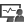 
“Versatile, high-energy technocrat with the merit of executing prestigious Information Technology projects of large magnitude within strict time schedules”Targeting assignments in IT Operations & Project Management with an organisation of reputeIndustry Preference: Hotel / BankingLocation Preference: Canada, Australia, Middle East
Key Skills
Profile Summary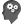 
Key Skills
Microsoft Certified Professional with over 8 years of experience in IT Operationsand IT Infrastructure ManagementTrusted leader, with comprehensive experience in adapting business strategy to IT vision; technically sophisticated with sharp business acumen- guaranteeing world-class executionExpertise in end-to-end management of IT operations from strategy to implementation involving requirement analysis, scheduling, tracking, system study, designing, testing, de-bugging, security and troubleshootingSignificant experience in driving overall IT Operations (in sync with the organisational plan); inclusive of defining the IT roadmap, budgeting, technology evaluation & evangelisationExcellence in setting out quality standards for various operational areas, ensuring a high-quality customer experience, while adhering to the SLAs and work processesRe-oriented IT Service Management methodologies to ensure improved focus on functional expertise and delivery of business critical services Proven record of analyzing processes & workflows, assessing their efficacy related to business plans & goals and suggesting re-engineering / simplification solutionsAn effective leader with proven capabilities in leading larger teams during the project phase and guiding team members & enabling knowledge sharing among the teamCareer Timeline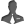 Career Timeline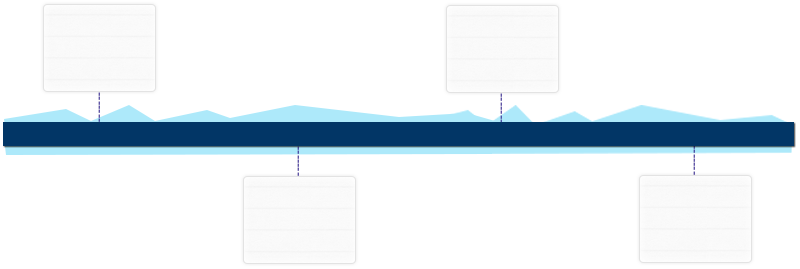 Work ExperienceDec’12 – Till Date 	Millennium Plaza Hotel, Dubai, UAEGrowth Path / Assignments Handled:Dec’12 – Till Date 	Millennium Plaza Hotel – Dubai, UAE as IT Manager	Jun’13 – Jul’13 	Copthorne Hotel, Sharjah, UAE as IT Manager (Support Team Member for Pre-Opening)Since Jan’16		Millennium Plaza Hotel, Dubai, UAE as Director of Information Technology	Role:Monitoring & ensuring timely execution of IT Hospitality Projects Engaged in different IT operations of Millennium Plaza, DubaiManaging:ICT projects & operations; planning, developing and leading complex hospitality IT systems like Property Management, Building Management Systems, Opera, Micros, Materials Control, Sun System, Oracle ERP Solutions, Nortel, Wifi Solutions &Nomadix System IntegrationVMware Server Active Directory, Dir Sync for Office365 for all Millennium &Copthorne HotelsPlanned & created standard operating procedures, technical documentation brand specifications, IT infrastructure for ensuring smooth operations Coordinating with General Manager, Technical Team and Vendors for new projects implementation and deliver the requirement on mention time frameOffering assistance to theRegional IT Director at the Corporate Office for implementing Office365 migration for Middle East Region Millennium HotelsMaintaining & updating the details of the inventory; assisting the users at the corporate office for resolving the technical issues in absence of Regional IT DirectorReviewing & ensuring timely configuration / installation of SSL Certification for Middle East Region Millennium Hotels in Opera Oracle Wallet Manager used for connecting Opera PMS to Millennium Hotels Website Online BookingProjects Undertaken:Designing New Registration Cards for all Middle East Region Millennium Hotels and Implementing it in Opera PMSDesigning M&C Rewards Program Tabs & Report Set-up for all  Middle East Region Millennium Hotels in Opera PMSHighlights:Delivered noteworthy contribution in ‘Employ Satisfaction Metric Project’ of Millennium Hotels and Resorts (Millennium &Copthorne) Pvt. Ltd.; received recognition for the same from Mr. Rey Alcoccer, Vice President (Operations) helping the regional office team in developing the Employ Survey form in different languagesConferred with‘Employ of the Month Award in Mar’10’ for offering quality service to the guest & admin department for ensuring technology facility available 24/7 that avoids guest complains and smooth operationProvided thought leadership & technical management in defining, implementing, ensuring, measuring & continuous improvement of latest technology trends by attending IT seminars and testing the new product through the vendor and move with implementation process with quality standards, frameworks & practices Pivotal in streamlining processes through measures such as IT Security & Data Loss PreventionAt Copthorne Hotel Sharjah – Millennium &Copthorne Hotels, UAEduring the Pre-OpeningReporting to:    	General Manager & Regional IT DirectorRole:Implemented server for the venders for OS and installed the application installation for resolving hotel related IT technical issues Engaged in the configuration of the admin. / guest switch, set-up and streamlined IP TV networkDeveloped & implemented user policy & installed different software for department and operational usePrevious Experience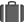 Apr’09 – Nov’12	Copthrone Hotel, Dubai, UAEGrowth Path:Apr’09 – Oct’09		IT Coordinator	Nov’09 – Sep’11		IT Specialist	Oct’11 – Nov’12		IT Manager	Aug’08 – Apr’09	Kiran International Computer LLC, Dubai, UAE as System Administrator	Nov’07 – Apr’08	Dial Five Technologies Pvt. Ltd., Secundrabad, India as System & Network AdministratorIT Skills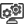 Software:  	MS Office XP, 2007 and 97, Microsoft Outlook, Windows for Workgroup, Internet Explorer Web Browser, ISA Proxy Servers, Wingate, CCProxy, MS Exchange 2007, Mdaemon, NAV Corporate Edition, knowledge on C, C++ and LinuxOperating Systems 	Windows 2003 /2007/2008, Windows XP, 98/95, Cisco IOS, Windows NT (4.x/3.51), DOS &LINUXHardware:		Intel based clone PCs, Branded PCs like Dell, Gateway, HP. Servers: Dell Power Edge Series, HP Proliant Series, Networking hardware including Cisco (2500,3600)/Motorola 520,VG320) Routers, XDSL Modems, Hubs and Switches.Cisco Skills:	IOS Configuration: Loading latest IOS from TFTP Server & remote location. Diagnostic Commands & basic configuration for optimal features. IOS worked on 11.3, 12.0 & 12.3Routing Skills: 		            Routing concepts, Static Routing, Default Routes, and Classfull&               Classless Routing Protocols Including Rip V1. V1.2. EIGRP, OSPF on single & multiple area, BGP routing, filtering & distribution, NAT & VLSMSwitching:			Configuration of layer 2 & 3 Switch, VLAN, VTP & inter VLAN routingWAN:			Configuration of ISDN, BDR, Dialup profile, PRI controller configuration, Backup ISDN, Frame Relay, Point to Point & Point to Multipoint configuration, query &compression.Education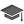 B.Com. (Computers) from Magadh University, Bodhgaya Recognized by UGC, Patna, India in 2010Other Course:Hardware and Networking Course from Indian Institute of Hardware Technology; Certified by Microsoft in 2006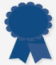 Certifications Trained and Certified for Networks+, Hardware A+, MCP, MCSE, CCNA, REDHAT LINUX Networking and Networking Windows 2000, 2003, 2008MS Offices, Oracle, Web DesigningTechnical Skill SetMicros Fidelio Applications MFF/VisionFidelio/Opera/Micros 3700, 9700Opera Web Suit online booking GDS/EDS, myfidelio.net 2 ways interface with Rate TigerOXI Project / OXI interface between Opera and Synxis, Windsurfer, CRM Metasphere, SystemBack Office Accounting Package Sun System / Sun VisionHospitality On demand Services TV/Internet (NEOS, VDA, Locatel, Quadriga& Inspire (HITV) IP Television)Door locking systems Onlity/Vinguard/Tesa/Saflok/MesserschmitMesserschmitt RMS (Room Management System)Hotel mode PABX Cisco Call Manager, Nortel, Alcatel, Philips, Avaya GatawaysProperty Management & Building Management SystemsCall Accounting Server TMSInternet gateway for guest network Antlabs  HSIA / Tiger HSMXPersonnel Management Pay Roll Software PAYTRAX &OasysMicrosoft Office 2003 / 2007 / 2010 / 2013 (office365)	Microsoft Platform Servers/Exchange2000, 2003, 2007, 2008 R2VMware Server (Vsphere)Firewall Cisco ASA, Fortinet, Sonicwall, cyberoam&watchguardTraining Attended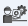 Attended 1 month Cross Training at Hotel Crowne Plaza Dubai, UAE in IT Department inAug’08 Work ExperienceDec’12 – Till Date 	Millennium Plaza Hotel, Dubai, UAEGrowth Path / Assignments Handled:Dec’12 – Till Date 	Millennium Plaza Hotel – Dubai, UAE as IT Manager	Jun’13 – Jul’13 	Copthorne Hotel, Sharjah, UAE as IT Manager (Support Team Member for Pre-Opening)Since Jan’16		Millennium Plaza Hotel, Dubai, UAE as Director of Information Technology	Role:Monitoring & ensuring timely execution of IT Hospitality Projects Engaged in different IT operations of Millennium Plaza, DubaiManaging:ICT projects & operations; planning, developing and leading complex hospitality IT systems like Property Management, Building Management Systems, Opera, Micros, Materials Control, Sun System, Oracle ERP Solutions, Nortel, Wifi Solutions &Nomadix System IntegrationVMware Server Active Directory, Dir Sync for Office365 for all Millennium &Copthorne HotelsPlanned & created standard operating procedures, technical documentation brand specifications, IT infrastructure for ensuring smooth operations Coordinating with General Manager, Technical Team and Vendors for new projects implementation and deliver the requirement on mention time frameOffering assistance to theRegional IT Director at the Corporate Office for implementing Office365 migration for Middle East Region Millennium HotelsMaintaining & updating the details of the inventory; assisting the users at the corporate office for resolving the technical issues in absence of Regional IT DirectorReviewing & ensuring timely configuration / installation of SSL Certification for Middle East Region Millennium Hotels in Opera Oracle Wallet Manager used for connecting Opera PMS to Millennium Hotels Website Online BookingProjects Undertaken:Designing New Registration Cards for all Middle East Region Millennium Hotels and Implementing it in Opera PMSDesigning M&C Rewards Program Tabs & Report Set-up for all  Middle East Region Millennium Hotels in Opera PMSHighlights:Delivered noteworthy contribution in ‘Employ Satisfaction Metric Project’ of Millennium Hotels and Resorts (Millennium &Copthorne) Pvt. Ltd.; received recognition for the same from Mr. Rey Alcoccer, Vice President (Operations) helping the regional office team in developing the Employ Survey form in different languagesConferred with‘Employ of the Month Award in Mar’10’ for offering quality service to the guest & admin department for ensuring technology facility available 24/7 that avoids guest complains and smooth operationProvided thought leadership & technical management in defining, implementing, ensuring, measuring & continuous improvement of latest technology trends by attending IT seminars and testing the new product through the vendor and move with implementation process with quality standards, frameworks & practices Pivotal in streamlining processes through measures such as IT Security & Data Loss PreventionAt Copthorne Hotel Sharjah – Millennium &Copthorne Hotels, UAEduring the Pre-OpeningReporting to:    	General Manager & Regional IT DirectorRole:Implemented server for the venders for OS and installed the application installation for resolving hotel related IT technical issues Engaged in the configuration of the admin. / guest switch, set-up and streamlined IP TV networkDeveloped & implemented user policy & installed different software for department and operational usePrevious ExperienceApr’09 – Nov’12	Copthrone Hotel, Dubai, UAEGrowth Path:Apr’09 – Oct’09		IT Coordinator	Nov’09 – Sep’11		IT Specialist	Oct’11 – Nov’12		IT Manager	Aug’08 – Apr’09	Kiran International Computer LLC, Dubai, UAE as System Administrator	Nov’07 – Apr’08	Dial Five Technologies Pvt. Ltd., Secundrabad, India as System & Network AdministratorIT SkillsSoftware:  	MS Office XP, 2007 and 97, Microsoft Outlook, Windows for Workgroup, Internet Explorer Web Browser, ISA Proxy Servers, Wingate, CCProxy, MS Exchange 2007, Mdaemon, NAV Corporate Edition, knowledge on C, C++ and LinuxOperating Systems 	Windows 2003 /2007/2008, Windows XP, 98/95, Cisco IOS, Windows NT (4.x/3.51), DOS &LINUXHardware:		Intel based clone PCs, Branded PCs like Dell, Gateway, HP. Servers: Dell Power Edge Series, HP Proliant Series, Networking hardware including Cisco (2500,3600)/Motorola 520,VG320) Routers, XDSL Modems, Hubs and Switches.Cisco Skills:	IOS Configuration: Loading latest IOS from TFTP Server & remote location. Diagnostic Commands & basic configuration for optimal features. IOS worked on 11.3, 12.0 & 12.3Routing Skills: 		            Routing concepts, Static Routing, Default Routes, and Classfull&               Classless Routing Protocols Including Rip V1. V1.2. EIGRP, OSPF on single & multiple area, BGP routing, filtering & distribution, NAT & VLSMSwitching:			Configuration of layer 2 & 3 Switch, VLAN, VTP & inter VLAN routingWAN:			Configuration of ISDN, BDR, Dialup profile, PRI controller configuration, Backup ISDN, Frame Relay, Point to Point & Point to Multipoint configuration, query &compression.EducationB.Com. (Computers) from Magadh University, Bodhgaya Recognized by UGC, Patna, India in 2010Other Course:Hardware and Networking Course from Indian Institute of Hardware Technology; Certified by Microsoft in 2006Certifications Trained and Certified for Networks+, Hardware A+, MCP, MCSE, CCNA, REDHAT LINUX Networking and Networking Windows 2000, 2003, 2008MS Offices, Oracle, Web DesigningTechnical Skill SetMicros Fidelio Applications MFF/VisionFidelio/Opera/Micros 3700, 9700Opera Web Suit online booking GDS/EDS, myfidelio.net 2 ways interface with Rate TigerOXI Project / OXI interface between Opera and Synxis, Windsurfer, CRM Metasphere, SystemBack Office Accounting Package Sun System / Sun VisionHospitality On demand Services TV/Internet (NEOS, VDA, Locatel, Quadriga& Inspire (HITV) IP Television)Door locking systems Onlity/Vinguard/Tesa/Saflok/MesserschmitMesserschmitt RMS (Room Management System)Hotel mode PABX Cisco Call Manager, Nortel, Alcatel, Philips, Avaya GatawaysProperty Management & Building Management SystemsCall Accounting Server TMSInternet gateway for guest network Antlabs  HSIA / Tiger HSMXPersonnel Management Pay Roll Software PAYTRAX &OasysMicrosoft Office 2003 / 2007 / 2010 / 2013 (office365)	Microsoft Platform Servers/Exchange2000, 2003, 2007, 2008 R2VMware Server (Vsphere)Firewall Cisco ASA, Fortinet, Sonicwall, cyberoam&watchguardTraining AttendedAttended 1 month Cross Training at Hotel Crowne Plaza Dubai, UAE in IT Department inAug’08 